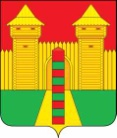 АДМИНИСТРАЦИЯ МУНИЦИПАЛЬНОГО ОБРАЗОВАНИЯ«ШУМЯЧСКИЙ РАЙОН» СМОЛЕНСКОЙ ОБЛАСТИФИНАНСОВОЕ УПРАВЛЕНИЕ                                                  ПРИКАЗот 07 декабря 2022 г № 33       1. Утвердить прилагаемый Порядок применения бюджетной классификации Российской Федерации в части, относящейся местному бюджету муниципального образования «Шумячский район» Смоленской области.       2.  Установить, что в 2023 году и на плановом периоде 2024 и 2025 годов:- применяются перечень и коды (группы, подгруппы и элементы) видов расходов классификации расходов бюджетов, единые для бюджетов бюджетной системы Российской Федерации, согласно приказу Министерства финансов Российской Федерации от 06 июня 2019 года № 85н «О Порядке формирования и применения кодов бюджетной классификации Российской Федерации, их структуре и принципах назначения» и приказу Министерства финансов Российской Федерации от 11.06.2021г. № 78н «О внесении изменений в Порядок формирования и применения кодов бюджетной классификации Российской Федерации, их структуру и принципы назначения»;- код вида расходов 242 «Закупка товаров, работ, услуг в сфере информационно-коммуникационных технологий» не применяется;- код вида расхода 246 «Закупка товаров, работ, услуг в целях создания, развития, эксплуатации и вывода из эксплуатации государственных информационных систем» не применяется.3. Признать утратившими силу с 1 января 2023 года:приказ Финансового управления Администрации муниципального образования «Шумячский район» Смоленской области от 26.10.2021 года № 41 «Об утверждении Порядка применения бюджетной классификации Российской Федерации в части, относящейся к местному бюджету муниципального образования «Шумячский район» Смоленской области на 2022 год и на плановый период 2023 и 2024 годов»;приказ Финансового управления Администрации муниципального образования «Шумячский район» Смоленской области от 18.02.2022 года № 11 «О внесении изменений в Порядок применения бюджетной классификации Российской Федерации в части, относящейся к местному бюджету муниципального образования «Шумячский район» Смоленской области на 2022 год и на плановый период 2023 и 2024 годов»;приказ Финансового управления Администрации муниципального образования «Шумячский район» Смоленской области от 28.02.2022 года № 12 «О внесении изменений в Порядок применения бюджетной классификации Российской Федерации в части, относящейся к местному бюджету муниципального образования «Шумячский район» Смоленской области на 2022 год и на плановый период 2023 и 2024 годов»;приказ Финансового управления Администрации муниципального образования «Шумячский район» Смоленской области от 28.03.2022 года № 14 «О внесении изменений в Порядок применения бюджетной классификации Российской Федерации в части, относящейся к местному бюджету муниципального образования «Шумячский район» Смоленской области на 2022 год и на плановый период 2023 и 2024 годов»;приказ Финансового управления Администрации муниципального образования «Шумячский район» Смоленской области от 24.05.2022 года № 18 «О внесении изменений в Порядок применения бюджетной классификации Российской Федерации в части, относящейся к местному бюджету муниципального образования «Шумячский район» Смоленской области на 2022 год и на плановый период 2023 и 2024 годов»;приказ Финансового управления Администрации муниципального образования «Шумячский район» Смоленской области от 25.07.2022 года № 25 «О внесении изменений в Порядок применения бюджетной классификации Российской Федерации в части, относящейся к местному бюджету муниципального образования «Шумячский район» Смоленской области на 2022 год и на плановый период 2023 и 2024 годов».Настоящий приказ вступает в силу с 1 января 2023 года.Начальник Финансового управления                                                     Ю.В. Вознова ПОРЯДОКприменения бюджетной классификации Российской Федерации в части, относящейся к местному бюджету муниципального образования «Шумячский район» Смоленской области на 2023 год и на плановый период 2024 и 2025 годовОбщие положенияНастоящий Порядок разработан в целях установления правил отнесения расходов местного бюджета муниципального образования «Шумячский район» Смоленской области (далее – бюджет муниципального района) к целевым статьям расходов, а также перечня и кодов целевых статей расходов бюджета муниципального района.Целевые статьи расходов бюджета муниципального района обеспечивают привязку бюджетных ассигнований бюджета муниципального района к муниципальным программам, и (или) не включенным в муниципальные программы направлениям деятельности муниципальных органов, указанных в ведомственной структуре расходов бюджета муниципального района, и (или) к расходным обязательствам, подлежащим исполнению за счет средств бюджета муниципального района.Код целевой статьи расходов бюджета муниципального района состоит из десяти разрядов и составляет 8 - 17 разряды двадцатизначного кода классификации расходов (таблица).Структура кода целевой статьи расходов бюджета муниципального района включает:код программной (непрограммной) статьи (8 - 12 разряды кода классификации расходов бюджета муниципального района);код направления расходов (13 - 17 разряды кода классификации расходов бюджета муниципального района).ТаблицаСтруктура кода целевой статьи расходов бюджета муниципального районаРазряды с 8 по 9 кода классификации расходов бюджета муниципального района предназначены для кодирования бюджетных ассигнований по муниципальным программам или непрограммным направлениям деятельности муниципальных органов.Код непрограммного направления деятельности означает, что данное направление деятельности соответствующего органа муниципальной власти осуществляется вне реализации муниципальных программ и в рамках 8 разряда кода классификации расходов бюджета муниципального района формируется с применением числового ряда: 7, 8, 9.Тип структурного элемента (элемент непрограммного направления деятельности) определяется:Национальные проекты;Федеральные проекты, не входящие в национальные проекты;Ведомственные проекты;Комплексы процессных мероприятий.Разряды с 11 по 12 кода классификации расходов бюджета муниципального района предназначены для кодирования бюджетных ассигнований по комплексам процессных мероприятий, национальным и региональным проектам в рамках муниципальных программ.Разряды с 13 по 17 кода классификации расходов бюджета муниципального района предназначены для кодирования бюджетных ассигнований по соответствующему направлению (цели) расходования средств.       Используется следующий алгоритм кодирования направления расходов:2ХХХХ – расходы на реализацию мероприятий в рамках программ и непрограммных направлений деятельности;4ХХХХ – расходы на строительство, реконструкция объектов за счет средств бюджета муниципального района;6ХХХХ – предоставление субсидий юридическим лицам, в том числе некоммерческим организациям за счет средств бюджета муниципального района;7ХХХХ – расходы по публичным нормативным обязательствам за счет средств бюджета муниципального района;ДХХХХ – предоставление межбюджетных трансфертов из бюджета муниципального района в бюджеты поселений;ПXXXX - предоставление межбюджетных трансфертов из бюджетов поселений в бюджет муниципального района;          Коды направлений расходов, содержащие значения 50000-59990, 80000-89990, L0000-L9990, S0000-S9990 используются:         50000-59990 – для отражения расходов, источником финансового обеспечения которых являются межбюджетные трансферты из федерального бюджета, предоставляемые из областного бюджета;         80000-89990 – для отражения расходов, источником финансового обеспечения которых являются межбюджетные трансферты из областного бюджета;         L0000-L9990  - для отражения расходов, источником финансового обеспечения которых являются субсидии, предоставляемые из областного бюджета за счет субсидий и иных межбюджетных трансфертов из федерального бюджета, а также расходов за счет средств бюджета муниципального района, в целях софинансирования которых предоставляются указанные субсидии из областного бюджета;         S0000-S9990 - для отражения расходов, источником финансового обеспечения которых являются субсидии, предоставляемые из областного бюджета, а также расходов за счет средств бюджета муниципального района, в целях софинансирования которых, предоставляются субсидии из областного бюджета.Целевым статьям присваиваются уникальные коды, сформированные с применением буквенно-цифрового ряда: 0, 1, 2, 3, 4, 5, 6, 7, 8, 9, А, Б, Г, Д, Ж, И, Л, П, Ф, Ц, Ч, Ш, Э, Ю, Я, A, D, E, F, G, I, J, L, N, P, Q, R, S, T, U, V, W, Y, Z.          Отражение расходов бюджета муниципального района по целевым статьям расходов на реализацию региональных проектов, направленных на достижение соответствующих результатов реализации федеральных проектов, осуществляется на 4-5 разряде кода целевой статьи расходов.         Значение 4-5 разряда кода целевой статьи расходов бюджета муниципального района для расходов на реализацию региональных проектов должно соответствовать 4-5 разряду кода целевой статьи расходов областного бюджета на реализацию соответствующих региональных проектов.Правила применения целевых статей расходов бюджета муниципального района установлены в разделе 2 настоящего Порядка «Перечень и правила отнесения расходов местного бюджета муниципального образования «Шумячский район» Смоленской области на соответствующие целевые статьи».Перечень направлений расходов, применяемых в увязке с программными статьями целевых статей расходов бюджета муниципального района (в рамках комплексов процессных мероприятий, региональных проектов муниципальных программ, непрограммными направлениями расходов муниципальных органов власти, установлен разделом 3 настоящего Порядка «Направления расходов, увязываемые с программными (непрограммными) статьями целевых статей расходов местного бюджета муниципального образования «Шумячский район» Смоленской области».Увязка направлений расходов с программными (непрограммными) статьями целевых статей расходов, детализирующая бюджетные ассигнования бюджета муниципального района, устанавливается в приложении к настоящему Порядку.Увязка направлений расходов с комплексом процессных мероприятий муниципальной программы устанавливается по следующей структуре кода целевой статьи:Увязка направлений расходов с непрограммными направлениями деятельности муниципальных органов устанавливается в рамках решения о местном бюджете муниципального образования «Шумячский район» Смоленской области по следующей структуре кода целевой статьи:Перечень универсальных направлений расходов, которые могут применяться с различными целевыми статьями, установлен разделом 4 «Универсальные направления расходов, увязываемые с целевыми статьями комплексов процессных мероприятий, региональных проектов муниципальных программ, непрограммными направлениями деятельности муниципальных органов власти».2. Перечень и правила отнесения расходов местного бюджета муниципального образования «Шумячский район» Смоленской области на соответствующие целевые статьи2.1. Программные направления деятельности расходов органов муниципальной власти 2.1.1. Муниципальная программа«Развитие образования и молодежной политики в муниципальном образовании «Шумячский район» Смоленской области»Целевые статьи муниципальной программы «Развитие образования и молодежной политики в муниципальном образовании «Шумячский район» Смоленской области» включают:01 0 00 00000 Муниципальная программа«Развитие образования и молодежной политики в муниципальном образовании «Шумячский район» Смоленской области»        По данной целевой статье отражаются расходы бюджета муниципального района на реализацию муниципальной программы «Развитие образования и молодежной политики в муниципальном образовании «Шумячский район» Смоленской области», осуществляемые по следующим направлениям: 01 1 00 00000	Региональные проекты, входящие в состав национальных проектов, которые подразделяются на:01 1 E1 00000 Региональный проект «Современная школа»;01 1 E2 00000 Региональный проект «Успех каждого ребенка»;01 4 00 00000 Комплексы процессных мероприятий.По данной целевой статье отражаются расходы на:014 01 00000 - комплекс процессных мероприятий «Организация предоставления общедоступного и бесплатного дошкольного образования по образовательным программам дошкольного образования»;014 02 00000 - комплекс процессных мероприятий «Организация предоставления общедоступного и бесплатного начального общего, основного общего, среднего общего образования по основным общеобразовательным программам»;014 03 00000 - комплекс процессных мероприятий «Организация предоставления дополнительного образования по дополнительным общеразвивающим программам»;014 04 00000 - комплекс процессных мероприятий «Организация деятельности по развитию кадрового потенциала работников образовательных учреждений»;014 05 00000 - комплекс процессных мероприятий «Организация деятельности по обеспечению занятости, оздоровления и отдыха учащихся»;014 06 00000 - комплекс процессных мероприятий «Организация деятельности по обеспечению выявления, поддержки и развития обучающихся района для достижения высоких результатов в учёбе, спорте и творческой деятельности»;014 07 00000 - комплекс процессных мероприятий «Организация финансово – экономической деятельности и обеспечение бухгалтерского обслуживания»;014 08 00000 - комплекс процессных мероприятий «Обеспечение организационных условий для реализации муниципальной программы»;014 09 00000 - комплекс процессных мероприятий «Организация мероприятий по повышению энергетической эффективности»;014 10 00000 - комплекс процессных мероприятий «Организация мероприятий, направленных на укрепление института семьи и семейных ценностей»;014 11 00000 - комплекс процессных мероприятий «Реализация мер социальной поддержки участников образовательных отношений».2.1.2. Муниципальная программа«Развитие культуры и спорта в муниципальном образовании «Шумячский район» Смоленской области»Целевые статьи муниципальной программы «Развитие культуры и спорта в муниципальном образовании «Шумячский район» Смоленской области» включают:02 0 00 00000 Муниципальная программа«Развитие культуры и спорта в муниципальном образовании «Шумячский район» Смоленской области»        По данной целевой статье отражаются расходы бюджета муниципального района на реализацию муниципальной программы «Развитие культуры и спорта в муниципальном образовании «Шумячский район» Смоленской области», осуществляемые по следующим направлениям: 02 1 00 00000	Региональные проекты, входящие в состав национальных проектов, которые включают в себя:02 1 А1 00000 Региональный проект  «Культурная среда»;02 1 А2 00000 Региональный проект «Творческие люди».02 4 00 00000 Комплексы процессных мероприятий.По данной целевой статье отражаются расходы на:02 4 01 00000 - комплекс процессных мероприятий «Организация культурно-досугового обслуживания населения»;02 4 02 00000 - комплекс процессных мероприятий «Поддержка добровольческих (волонтерских) и некоммерческих организаций»;  02 4 03 00000 - комплекс процессных мероприятий «Развитие библиотечного обслуживания населения»;02 4 04 00000 - комплекс процессных мероприятий «Предоставление дополнительного образования в сфере культуры»;02 4 05 00000 - комплекс процессных мероприятий «Укрепление материально - технической базы и оснащение оборудованием детских школ искусств»;02 4 06 00000 - комплекс процессных мероприятий «Развитие музейной деятельности»;02 4 07 00000 - комплекс процессных мероприятий «Обеспечение доступа муниципальных библиотек к сети Интернет»;02 4 08 00000 - комплекс процессных мероприятий «Развитие физической культуры и спорта»;02 4 09 00000-  комплекс процессных мероприятий «Организация финансово-экономической деятельности и обеспечение бухгалтерского обслуживания»;02 4 10 00000 - комплекс процессных мероприятий «Обеспечение технического и хозяйственного обеспечения муниципальных учреждений культуры».02 4 11 00000 - комплекс процессных мероприятий «Обеспечение организационных условий для реализации муниципальной программы»;02 4 12 00000 - комплекс процессных мероприятий «Организация комплектования книжных фондов муниципальных библиотек».2.1.3. Муниципальная программа«Управление муниципальными финансами муниципального образования «Шумячский район» Смоленской области»Целевые статьи муниципальной программы «Управление муниципальными финансами муниципального образования «Шумячский район» Смоленской области» включают:03 0 00 00000 Муниципальная программа«Управление муниципальными финансами муниципального образования «Шумячский район» Смоленской области»        По данной целевой статье отражаются расходы бюджета муниципального района на реализацию муниципальной программы «Управление муниципальными финансами муниципального образования «Шумячский район» Смоленской области», осуществляемые по следующим направлениям:034 00 00000  Комплексы процессных мероприятий.По данной целевой статье отражаются расходы на: 034 01 00000 - комплекс процессных мероприятий «Обеспечение организационных условий для реализации муниципальной программы»; 034 02 00000 - комплекс процессных мероприятий «Расходы на обслуживание муниципального долга»; 034 03 00000 - комплекс процессных мероприятий «Выравнивание бюджетной обеспеченности поселений Шумячского района Смоленской области»; 03 4 04 00000 - -комплекс процессных мероприятий «Обеспечение сбалансированности бюджетов».2.1.4. Муниципальная программа«Создание условий для эффективного управления муниципальным образованием «Шумячский район» Смоленской области»Целевые статьи муниципальной программы «Создание условий для эффективного управления муниципальным образованием «Шумячский район» Смоленской области» включают:04 0 00 00000 Муниципальная программа«Создание условий для эффективного управления муниципальным образованием «Шумячский район» Смоленской области»        По данной целевой статье отражаются расходы бюджета муниципального района на реализацию муниципальной программы «Создание условий для эффективного управления муниципальным образованием «Шумячский район» Смоленской области», осуществляемые по следующим направлениям:   04 4 00 00000	Комплексы процессных мероприятий.        По данной целевой статье отражаются расходы на:04 4 01 00000 -  комплекс процессных мероприятий «Обеспечение организационных условий для реализации муниципальной программы»;04 4 02 00000 - комплекс процессных мероприятий «Расходы на материально-техническое и транспортное обеспечение деятельности органов местного самоуправления муниципального образования «Шумячский район» Смоленской области»;04 4 03 00000 - комплекс процессных мероприятий «Реализация организационно-правовых мер по противодействию коррупции»;04 4 04 00000 - комплекс процессных мероприятий «Создание и развитие инфраструктуры поддержки субъектов малого и среднего предпринимательства»;04 4 05 00000 - комплекс процессных мероприятий «Подготовка и актуализация документов, обеспечивающих градостроительную деятельность»;04 4 06 00000 - комплекс процессных мероприятий «Расходы на комплексное развитие систем коммунальной инфраструктуры на территории Шумячского района Смоленской области»;04 4 07 00000 - комплекс процессных мероприятий «Обеспечение реализации переданных государственных полномочий»;04 4 08 00000 - комплекс процессных мероприятий «Организация и проведение торгов по продаже имущества и земельных участков, а также продажи права заключения договоров аренды имущества и земельных участков»;04 4 09 00000 - комплекс процессных мероприятий «Создание условий для обеспечения транспортного обслуживания населения на территории муниципального образования «Шумячский район» Смоленской области»;04 4 10 00000 - комплекс процессных мероприятий «Оказание мер социальной поддержки отдельным категориям граждан»;      04 4 11 00000 - комплекс процессных мероприятий «Поддержка некоммерческих организаций на территории муниципального образования «Шумячский район» Смоленской области»;      04 4 12 00000 - комплекс процессных мероприятий «Поддержка районных средств массовой информации на территории муниципального образования «Шумячский район» Смоленской области»;  04 4 13 00000 - комплекс процессных мероприятий «Капитальный ремонт многоквартирных домов»;   04 4 14 000000 -  комплекс процессных мероприятий «Реализация мероприятий по повышению качества образования»; 04 4 15 00000 - комплекс процессных мероприятий «Проведение комплексных кадастровых работ»;   04 4 16 000000 -  комплекс процессных мероприятий «Проведение работ по межеванию земельных участков».2.1.5. Муниципальная программа «Обеспечение жильем молодых семей муниципального образования «Шумячский район» Смоленской области»Целевые статьи муниципальной программы «Обеспечение жильем молодых семей муниципального образования «Шумячский район» Смоленской области» включают:05 0 00 00000 Муниципальная программа«Обеспечение жильем молодых семей муниципального образования «Шумячский район» Смоленской области»        По данной целевой статье отражаются расходы бюджета муниципального района на реализацию муниципальной программы «Обеспечение жильем молодых семей муниципального образования «Шумячский район» Смоленской области», осуществляемые по следующим направлениям:05 4 00 00000	Комплексы процессных мероприятий.По данной целевой статье отражаются расходы на:05 4 01 00000 - комплекс процессных мероприятий «Предоставление мер социальной поддержки по обеспечению жильем отдельных категорий граждан».2.1.6. Муниципальная программа«Капитальный ремонт и ремонт автомобильных дорог общего пользования муниципального образования «Шумячский район» Смоленской области»Целевые статьи муниципальной программы «Капитальный ремонт и ремонт автомобильных дорог общего пользования муниципального образования «Шумячский район» Смоленской области» включают:06 0 00 00000 Муниципальная программа«Капитальный ремонт и ремонт автомобильных дорог общего пользования муниципального образования «Шумячский район» Смоленской области»        По данной целевой статье отражаются расходы бюджета муниципального района на реализацию муниципальной программы «Капитальный ремонт и ремонт автомобильных дорог общего пользования муниципального образования «Шумячский район» Смоленской области», осуществляемые по следующим направлениям:06 4 00 00000	Комплексы процессных мероприятий.По данной целевой статье отражаются расходы на:06 4 01 00000 -  комплекс процессных мероприятий «Содержание и ремонт дорог».2.1.7. Муниципальная программа«Создание условий для обеспечения безопасности жизнедеятельности населения муниципального образования «Шумячский район» Смоленской области»Целевые статьи муниципальной программы «Создание условий для обеспечения безопасности жизнедеятельности населения муниципального образования «Шумячский район» Смоленской области» включают:07 0 00 00000 Муниципальная программа«Создание условий для обеспечения безопасности жизнедеятельности населения муниципального образования «Шумячский район» Смоленской области»        По данной целевой статье отражаются расходы бюджета муниципального района на реализацию муниципальной программы «Создание условий для обеспечения безопасности жизнедеятельности населения муниципального образования «Шумячский район» Смоленской области», осуществляемые по следующим направлениям:07 4 00 00000	Комплексы процессных мероприятий.По данной целевой статье отражаются расходы на:07 4 01 00000 - комплекс процессных мероприятий «Обеспечение техническими средствами управления и информирования ЕДДС»;07 4 02 00000 - комплекс процессных мероприятий «Информационное обеспечение мероприятий антитеррористической защищенности»;07 4 03 00000 - комплекс процессных мероприятий «Создание на предприятиях района активов общественности (ДНД), способных оказывать реальную помощь правоохранительным органам в улучшении общественного порядка»;    074 04 00000 -  комплекс процессных мероприятий «Участие в областном слете юных инспекторов дорожного движения «Безопасное колесо».2.1.8. Муниципальная программа«Развитие сельского хозяйства и регулирование рынков сельскохозяйственной продукции, сырья и продовольствия в Шумячском районе Смоленской области»Целевые статьи муниципальной программы «Развитие сельского хозяйства и регулирование рынков сельскохозяйственной продукции, сырья и продовольствия в Шумячском районе Смоленской области» включают:08 0 00 00000 Муниципальная программа«Развитие сельского хозяйства и регулирование рынков сельскохозяйственной продукции, сырья и продовольствия в Шумячском районе Смоленской области»        По данной целевой статье отражаются расходы бюджета муниципального района на реализацию муниципальной программы «Развитие сельского хозяйства и регулирование рынков сельскохозяйственной продукции, сырья и продовольствия в Шумячском районе Смоленской области», осуществляемые по следующим направлениям:08 4 00 00000	Комплексы процессных мероприятий.По данной целевой статье отражаются расходы на:08 4 01 00000 - комплекс процессных мероприятий «Подведение итогов работы сельскохозяйственных предприятий».2.1.9. Муниципальная программа «Гражданско-патриотическое воспитание граждан на территории муниципального образования «Шумячский район» Смоленской области»Целевые статьи муниципальной программы «Гражданско-патриотическое воспитание граждан на территории муниципального образования «Шумячский район» Смоленской области» включают:09 0 00 00000 Муниципальная программа«Гражданско-патриотическое воспитание граждан на территории муниципального образования «Шумячский район» Смоленской области»        По данной целевой статье отражаются расходы бюджета муниципального района на реализацию муниципальной программы «Гражданско-патриотическое воспитание граждан на территории муниципального образования «Шумячский район» Смоленской области», осуществляемые по следующим основным программным мероприятиям:09 4 00 00000	Комплексы процессных мероприятий.По данной целевой статье отражаются расходы на:09 4 01 00000 - комплекс процессных мероприятий «Организация мероприятий, направленных на развитие системы гражданско-патриотического воспитания».2.1.10. Муниципальная программа «Повышение значений показателей доступности для инвалидов объектов и услуг в Шумячском районе Смоленской области»Целевые статьи муниципальной программы «Повышение значений показателей доступности для инвалидов объектов и услуг в Шумячском районе Смоленской области» включают:10 0 00 00000 Муниципальная программа«Повышение значений показателей доступности для инвалидов объектов и услуг в Шумячском районе Смоленской области»        По данной целевой статье отражаются расходы бюджета муниципального района на реализацию муниципальной программы «Повышение значений показателей доступности для инвалидов объектов и услуг в Шумячском районе Смоленской области», осуществляемые по следующим направлениям:10 4 00 00000	Комплексы процессных мероприятий.По данной целевой статье отражаются расходы на:10 4 01 00000 - комплекс процессных мероприятий «Организация и проведение мероприятий, направленных на создание беспрепятственного доступа к приоритетным объектам социальной инфраструктуры в приоритетных сферах жизнедеятельности инвалидов».2.1.11. Муниципальная программа «Развитие добровольчества (волонтерства) в муниципальном образовании «Шумячский район» Смоленской области»Целевые статьи муниципальной программы «Развитие добровольчества (волонтерства) в муниципальном образовании «Шумячский район» Смоленской области» включают:11 0 00 00000 Муниципальная программа«Развитие добровольчества (волонтерства) в муниципальном образовании «Шумячский район» Смоленской области»        По данной целевой статье отражаются расходы бюджета муниципального района на реализацию муниципальной программы «Развитие добровольчества (волонтерства) в муниципальном образовании «Шумячский район», Смоленской области» осуществляемые по следующим направлениям:11 4 00 00000	Комплексы процессных мероприятий.По данной целевой статье отражаются расходы на:11 4 01 00000 - комплекс процессных мероприятий «Организация мероприятий, направленных на развитие добровольческой (волонтерской) деятельности на территории муниципального образования «Шумячский район» Смоленской области».2.1.12. Муниципальная программа «Энергосбережение и повышение энергетической эффективности» на территории муниципального образования «Шумячский район» Смоленской области»Целевые статьи муниципальной программы «Энергосбережение и повышение энергетической эффективности» на территории муниципального образования «Шумячский район» Смоленской области» включают:12 0 00 00000 Муниципальная программа «Энергосбережение и повышение энергетической эффективности» на территории муниципального образования «Шумячский район» Смоленской области»        По данной целевой статье отражаются расходы бюджета муниципального района на реализацию муниципальной программы «Энергосбережение и повышение энергетической эффективности» на территории муниципального образования «Шумячский район» Смоленской области» осуществляемые по следующим направлениям:12 4 00 00000	Комплексы процессных мероприятий.По данной целевой статье отражаются расходы на:12 4 01 00000 - комплекс процессных мероприятий "Энергосбережение и повышение энергетической эффективности на территории муниципального образования «Шумячский район" Смоленской области».2.2. Непрограммные направления деятельности муниципальных органов власти75 0 00 00000 Обеспечение деятельности законодательного и исполнительного органов властиЦелевые статьи непрограммного направления расходов бюджета муниципального района включают:75 0 01 00000 -  Глава муниципального образования;75 0 02 00000 -  Обеспечение деятельности законодательного органа власти;75 0 03 00000 - Проведение выборов и референдумов76 0 00 00000 Обеспечение деятельности Контрольно-ревизионной комиссии муниципального образования «Шумячский район» Смоленской области76 0 01 00000  - председатель Контрольно-ревизионной комиссии муниципального образования «Шумячский район» Смоленской области;76 0 02 00000 - инспектор Контрольно-ревизионной комиссии муниципального образования «Шумячский район» Смоленской области;76 0 03 00000 - Расходы бюджета муниципального образования за счет межбюджетных трансфертов.77 0 00 00000 Прочие общегосударственные расходы                         89 0 00 00000 Резервный фонд99 0 00 00000 Непрограммные расходы органов исполнительной властиЦелевые статьи непрограммного направления расходов бюджета муниципального района включают:99 0 01 00000 Расходы за счет межбюджетных трансфертов других уровней.20060 Расходы на проведение спортивных мероприятий, фестивалей, спартакиад;20070 Расходы на определение рыночной стоимости недвижимого имущества и земельных участков;20080 Реализация мероприятий по противодействию коррупции;20090 Создание и (или) развитие инфраструктуры поддержки субъектов малого и среднего предпринимательства на территории муниципального образования «Шумячский район» Смоленской области, оказывающей информационную поддержку субъектам малого и среднего предпринимательства;20110 Расходы по содержанию и ремонту дорог;20120 Расходы на приобретение специальной формы одежды для ЕДДС;20130 Расходы на опубликование статей антитеррористической направленности;20140 Расходы, связанные с награждением участников;20150 Расходы на обеспечение деятельности добровольных народных дружин;20160 Расходы на проведение мероприятия по подведению итогов работы сельскохозяйственных предприятий;20170 Расходы бюджета, связанные с решением других общегосударственных вопросов;20190 Расходы на организацию мероприятий, направленных на развитие гражданско-патриотического воспитания;20210 Организация отдыха детей в загородных детских оздоровительных лагерях в каникулярное время за счет средств бюджета муниципального района; 20220 Расходы на организацию мероприятий, направленных на развитие добровольческой (волонтерской) деятельности на территории муниципального образования «Шумячский район» Смоленской области;20230 Расходы на организацию и проведение мероприятий, направленных на создание беспрепятственного доступа к приоритетным объектам социальной инфраструктуры в приоритетных сферах жизнедеятельности инвалидов;20240 Разработка генеральных планов, правил землепользования и застройки;20250 Расходы на поддержку добровольческих (волонтерских) и некоммерческих организаций»;20260 Расходы по оказанию услуг, связанных с осуществлением регулярных пассажирских перевозок по регулируемым тарифам автомобильным транспортом общего пользования по муниципальным маршрутам муниципального образования «Шумячский район» Смоленской области;20270 Расходы на обеспечение предоставления ежемесячной компенсационной денежной выплаты на питание учащихся с ограниченными возможностями здоровья, для которых организовано обучение на дому;20280 Расходы на реализацию мероприятий по повышению качества образования;20290 Расходы на проведение комплексных кадастровых работ в отношении земельных участков20300 Расходы на проведение работ по межеванию земельных участков20310 Расходы на энергосбережение и повышение энергетической эффективности в муниципальных учреждениях и иных организациях с участием муниципального образования;20670 Внедрение и обеспечение функционирования системы персонифицированного финансирования дополнительного образования детей, подразумевающей предоставление детям сертификатов дополнительного образования с возможностью использования в рамках системы персонифицированного финансирования дополнительного образования детей;20730 Обслуживание муниципального долга;51200 Осуществление полномочий по составлению (изменению) списков кандидатов в присяжные заседатели федеральных судов общей юрисдикции в Российской Федерации;51690 Создание и обеспечение функционирования центров образования естественно-научной и технологической направленностей в общеобразовательных организациях, расположенных в сельской местности и малых городах;53030 Ежемесячное денежное вознаграждение за классное руководство педагогическим работникам государственных и муниципальных общеобразовательных организаций;55130  Расходы на развитие сети учреждений культурно-досугового типа;59301 Осуществление переданных полномочий Российской Федерации на государственную регистрацию актов гражданского состояния (расходы на обеспечение функций государственных органов);60020 Субсидия некоммерческой организации, не являющейся муниципальным бюджетным, автономным и казенным учреждением (Шумячская районная общественная организация ветеранов (пенсионеров) войны, труда, Вооруженных сил и правоохранительных органов);60030 Субсидия некоммерческой организации, не являющейся муниципальным бюджетным, автономным и казенным учреждением (Шумячская районная организация ВОИ (Всероссийское общество инвалидов));70010 Пенсии за выслугу лет лицам, замещавшим муниципальные должности, должности муниципальной службы (муниципальные должности муниципальной службы) в Смоленской области;80030 Обеспечение отдыха и оздоровления детей, проживающих на территории Смоленской области, находящихся в каникулярное время (летнее) в лагерях дневного пребывания, организованных на базе муниципальных образовательных организаций, реализующих образовательные программы начального общего, основного общего, среднего общего образования, и муниципальных организаций дополнительного образования;80170 Обеспечение государственных гарантий реализации прав на получение общедоступного и бесплатного дошкольного образования;80180 Обеспечение государственных гарантий реализации прав на получение общедоступного и бесплатного начального общего, основного общего, среднего общего образования;80190 Выплата денежных средств на содержание ребенка, переданного на воспитание в приемную семью;80200 Выплата вознаграждения, причитающегося приемным родителям;80210 Выплата ежемесячных денежных средств на содержание ребенка, находящегося под опекой (попечительством);80230 Обеспечение детей-сирот и детей, оставшихся без попечения родителей, лиц из их числа жилыми помещениями;80260 Выплата компенсации платы, взимаемой с родителей (законных представителей), за присмотр и уход за детьми в образовательных организациях (за исключением государственных образовательных организаций), реализующих образовательную программу дошкольного образования;80280 Выплата вознаграждения за выполнение функций классного руководителя;80290 Организация и осуществление деятельности по опеке и попечительству;80810 Осуществление мер социальной поддержки по предоставлению компенсации расходов на оплату жилых помещений, отопления и освещения педагогическим работникам образовательных организаций;80900 Реализация государственных полномочий по созданию административных комиссий в муниципальных районах и городских округах Смоленской области в целях привлечения к административной ответственности;80910 Реализация государственных полномочий по созданию и организации деятельности комиссий по делам несовершеннолетних и защите их прав;80980 Дотация на выравнивание бюджетной обеспеченности поселений из бюджета муниципального района в части, сформированной за счет субвенции из областного бюджета;81710 Обеспечение условий для функционирования центров «Точка роста»;96010 Обеспечение мероприятий по капитальному ремонту многоквартирных домов;Д0010 Иные межбюджетные трансферты;Д0020 Дотация на выравнивание бюджетной обеспеченности поселений из бюджета муниципального района, сформированная за счет средств бюджета муниципального района;П1110 Расходы бюджета муниципального образования за счет межбюджетных трансфертов передаваемых из бюджета Надейковичского сельского поселения в соответствии с заключенными соглашениями;П2110 Расходы бюджета муниципального образования за счет межбюджетных трансфертов передаваемых из бюджета Озерного сельского поселения в соответствии с заключенными соглашениями;П3110 Расходы бюджета муниципального образования за счет межбюджетных трансфертов передаваемых из бюджета Первомайского сельского поселения в соответствии с заключенными соглашениями;П4110 Расходы бюджета муниципального образования за счет межбюджетных трансфертов передаваемых из бюджета Понятовского сельского поселения в соответствии с заключенными соглашениями;П5110 Расходы бюджета муниципального образования за счет межбюджетных трансфертов передаваемых из бюджета Руссковского сельского поселения в соответствии с заключенными соглашениями;П6110 Расходы бюджета муниципального образования за счет межбюджетных трансфертов передаваемых из бюджета Снегиревского сельского поселения в соответствии с заключенными соглашениями;П7110 Расходы бюджета муниципального образования за счет межбюджетных трансфертов передаваемых из бюджета Студенецкого сельского поселения в соответствии с заключенными соглашениями;П8110 Расходы бюджета муниципального образования за счет межбюджетных трансфертов передаваемых из бюджета Шумячского городского поселения в соответствии с заключенными соглашениями;L3040 Расходы на организацию бесплатного горячего питания обучающихся, получающих начальное общее образование в государственных и муниципальных образовательных организациях;L4670 Обеспечение развития и укрепления материально-технической базы домов культуры в населенных пунктах с числом жителей до 50тысяч человекL4970 Реализация мероприятий по обеспечению жильем молодых семей;L5197 Государственная поддержка отрасли культуры (комплектование книжных фондов библиотек);S0500 Проектирование, строительство, реконструкцию, капитальный ремонт и ремонт автомобильных дорог общего пользования местного значения с твердым покрытием до сельских населенных пунктов, не имеющих круглогодичной связи с сетью автомобильных дорог общего пользования;S1750 Улучшение обеспечения населения качественными услугами теплоснабжения, водоснабжения и водоотведения за счет средств бюджета муниципального района;S9990 Расходы за счет средств резервного фонда Администрации Смоленской области (софинансирование из бюджета муниципального района).4. Универсальные направления расходов, увязываемые с целевыми статьями основных мероприятий, региональных проектов подпрограмм муниципальных программ и основных программных мероприятий, не вошедших в подпрограммы муниципальных программ, непрограммными направлениями деятельности муниципальных органов власти Приложениек Порядку применения бюджетной классификации Российской Федерации в части, относящейся к местному бюджету муниципального образования «Шумячский район» Смоленской областиПЕРЕЧЕНЬ КОДОВ ЦЕЛЕВЫХ СТАТЕЙрасходов местного бюджета муниципального образования «Шумячский район» Смоленской области Об утверждении Порядка применения бюджетной классификации Российской Федерации в части, относящейся к местному бюджету муниципального образования «Шумячский район» Смоленской области на 2023 год и на плановый период 2024 и 2025 годовОб утверждении Порядка применения бюджетной классификации Российской Федерации в части, относящейся к местному бюджету муниципального образования «Шумячский район» Смоленской области на 2023 год и на плановый период 2024 и 2025 годовУТВЕРЖДЕНприказом Финансового управления Администрации муниципального образования «Шумячский район» Смоленской области от 07.12.2022 года № 33Целевая статьяЦелевая статьяЦелевая статьяЦелевая статьяЦелевая статьяЦелевая статьяЦелевая статьяЦелевая статьяЦелевая статьяЦелевая статьяПрограммная (непрограммная) статьяПрограммная (непрограммная) статьяПрограммная (непрограммная) статьяПрограммная (непрограммная) статьяПрограммная (непрограммная) статьяНаправление расходовНаправление расходовНаправление расходовНаправление расходовНаправление расходовПрограммное (непрограммное) направление деятельностиПрограммное (непрограммное) направление деятельностиТип структурного элемента (элемент непрограммного направления деятельности)Структурный элементСтруктурный элементНаправление расходовНаправление расходовНаправление расходовНаправление расходовНаправление расходов891011121314151617ХХ 0 00 00000Муниципальная программа;ХХ Х 00 00000Тип структурного элемента (элемент непрограммного направления деятельности);ХХ Х ХХ 00000Комплекс процессного мероприятия, региональный проект в рамках муниципальной программы;ХХ Х ХХ ХХХХХНаправление расходов на реализацию комплекса процессного мероприятия муниципальной программы.ХХ 0 00 00000Непрограммное направление деятельности;ХХ 0 ХХ 00000Непрограммное направление расходов;ХХ 0 ХХ ХХХХХНаправления реализации непрограммных расходов. 3. Направления расходов, увязываемые с программными (непрограммными) статьями целевых статей расходов местного бюджета муниципального образования «Шумячский район» Смоленской области  3. Направления расходов, увязываемые с программными (непрограммными) статьями целевых статей расходов местного бюджета муниципального образования «Шумячский район» Смоленской области 20010 Расходы на приобретение оборудования и техники;20020 Расходы на организацию деятельности по развитию кадрового потенциала         работников образовательных учреждений;   20030 Обеспечение занятости учащихся;20040 Расходы на организацию деятельности по обеспечению выявления, поддержки и развития обучающихся района для достижения высоких результатов в учебе, спорте и творческой деятельности;20050 Расходы на организацию мероприятий по повышению энергетической эффективности;20010 Расходы на приобретение оборудования и техники;20020 Расходы на организацию деятельности по развитию кадрового потенциала         работников образовательных учреждений;   20030 Обеспечение занятости учащихся;20040 Расходы на организацию деятельности по обеспечению выявления, поддержки и развития обучающихся района для достижения высоких результатов в учебе, спорте и творческой деятельности;20050 Расходы на организацию мероприятий по повышению энергетической эффективности;00140 Расходы на обеспечение функций органов местного самоуправления;00150 Расходы на обеспечение деятельности муниципальных учреждений;00160 Расходы на проведение выборов и референдумов;02250 Расходы на текущий и капитальный ремонты зданий и сооружений муниципальных учреждений;     27770 Расходы за счет средств резервного фонда Администрации муниципального      образования «Шумячский район» Смоленской области;    29990 Расходы за счет средств резервного фонда Администрации Смоленской области;    49990 Расходы на капитальные вложения в объекты муниципальной собственности.КодНаименование целевой статьи расходов0100000000Муниципальная программа "Развитие образования и молодежной политики в муниципальном образовании "Шумячский район" Смоленской области"0110000000Региональные проекты, входящие в состав национальных проектов011E100000Региональный проект "Современная школа"011E151690Создание и обеспечение функционирования центров образования естественно-научной и технологической направленностей в общеобразовательных организациях, расположенных в сельской местности и малых городах011E180180Обеспечение государственных гарантий реализации прав на получение общедоступного и бесплатного начального общего, основного общего, среднего общего образования (в рамках регионального проекта)011E181710Обеспечение условий для функционирования центров "Точка роста"011E200000Региональный проект "Успех каждого ребенка"0140000000Комплексы процессных мероприятий0140100000Комплекс процессных мероприятий "Организация предоставления общедоступного и бесплатного дошкольного образования по образовательным программам дошкольного образования"0140100150Расходы на обеспечение деятельности муниципальных учреждений0140102250Расходы на текущий и капитальный ремонты зданий и сооружений муниципальных учреждений0140120010Расходы на приобретение оборудования и техники0140180170Обеспечение государственных гарантий реализации прав на получение общедоступного и бесплатного дошкольного образования0140180260Выплата компенсации платы, взимаемой с родителей (законных представителей), за присмотр и уход за детьми в образовательных организациях (за исключением государственных образовательных организаций), реализующих образовательную программу дошкольного образования0140200000Комплекс процессных мероприятий "Организация предоставления общедоступного и бесплатного начального общего, основного общего, среднего общего образования по основным общеобразовательным программам"0140200150Расходы на обеспечение деятельности муниципальных учреждений0140202250Расходы на текущий и капитальный ремонты зданий и сооружений муниципальных учреждений0140220010Расходы на приобретение оборудования и техники0140220270Расходы на обеспечение предоставления ежемесячной компенсационной денежной выплаты на питание учащихся с ограниченными возможностями здоровья, для которых организовано обучение на дому0140253030Ежемесячное денежное вознаграждение за классное руководство педагогическим работникам государственных и муниципальных общеобразовательных организаций0140280180Обеспечение государственных гарантий реализации прав на получение общедоступного и бесплатного начального общего, основного общего, среднего общего образования0140280280Выплата вознаграждения за выполнение функций классного руководителя01402L3040Расходы на организацию бесплатного горячего питания обучающихся, получающих начальное общее образование в государственных и муниципальных образовательных организациях0140300000Комплекс процессных мероприятий "Организация предоставления дополнительного образования по дополнительным общеразвивающим программам"0140300150Расходы на обеспечение деятельности муниципальных учреждений0140302250Расходы на текущий и капитальный ремонты зданий и сооружений муниципальных учреждений0140320010Расходы на приобретение оборудования и техники0140320670Внедрение и обеспечение функционирования системы персонифицированного финансирования дополнительного образования детей, подразумевающей предоставление детям сертификатов дополнительного образования с возможностью использования в рамках системы персонифицированного финансирования дополнительного образования детей0140400000Комплекс процессных мероприятий "Организация деятельности по развитию кадрового потенциала работников образовательных учреждений"0140420020Расходы на организацию деятельности по развитию кадрового потенциала работников образовательных учреждений0140500000Комплекс процессных мероприятий "Организация деятельности по обеспечению занятости, оздоровления и отдыха учащихся"0140520030Обеспечение занятости учащихся0140520210Организация отдыха детей в загородных детских оздоровительных лагерях в каникулярное время за счет средств бюджета муниципального района0140580030Обеспечение отдыха и оздоровления детей, проживающих на территории Смоленской области, находящихся в каникулярное время (летнее) в лагерях дневного пребывания, организованных на базе муниципальных образовательных организаций, реализующих образовательные программы начального общего, основного общего, среднего общего образования, и муниципальных организаций дополнительного образования0140600000Комплекс процессных мероприятий "Организация деятельности по обеспечению выявления, поддержки и развития обучающихся района для достижения высоких результатов в учебе, спорте и творческой деятельности"0140620040Расходы на организацию деятельности по обеспечению выявления, поддержки и развития обучающихся района для достижения высоких результатов в учебе, спорте и творческой деятельности0140700000Комплекс процессных мероприятий "Организация финансово-экономической деятельности и обеспечение бухгалтерского обслуживания"0140700150Расходы на обеспечение деятельности муниципальных учреждений0140702250Расходы на текущий и капитальный ремонты зданий и сооружений муниципальных учреждений0140720010Расходы на приобретение оборудования и техники0140800000Комплекс процессных мероприятий "Обеспечение организационных условий для реализации муниципальной программы"0140800140Расходы на обеспечение функций органов местного самоуправления0140900000Комплекс процессных мероприятий "Организация мероприятий по повышению энергетической эффективности"0141000000Комплекс процессных мероприятий "Организация мероприятий, направленных на укрепление института семьи и семейных ценностей"0141080190Выплата денежных средств на содержание ребенка, переданного на воспитание в приемную семью0141080200Выплата вознаграждения, причитающегося приемным родителям0141080210Выплата ежемесячных денежных средств на содержание ребенка, находящегося под опекой (попечительством)0141080290Организация и осуществление деятельности по опеке и попечительству0141100000Комплекс процессных мероприятий "Реализация мер социальной поддержки участников образовательных отношений"0141180810Осуществление мер социальной поддержки по предоставлению компенсации расходов на оплату жилых помещений, отопления и освещения педагогическим работникам образовательных организаций0200000000Муниципальная программа "Развитие культуры и спорта в муниципальном образовании "Шумячский район" Смоленской области"0210000000Региональные проекты, входящие в состав национальных проектов021A100000Региональный проект "Культурная среда"021А155130Расходы на развитие сети учреждений культурно-досугового типа02 1 А2 00000Региональный проект «Творческие люди0240000000Комплексы процессных мероприятий0240100000Комплекс процессных мероприятий "Организация культурно-досугового обслуживания населения"0240100150Расходы на обеспечение деятельности муниципальных учреждений02401L4670обеспечение развития и укрепления материально-технической базы домов культуры в населенных пунктах с числом жителей до 50тысяч человек0240200000Комплекс процессных мероприятий "Поддержка добровольческих (волонтерских) и некоммерческих организаций"0240220250Расходы на поддержку добровольческих (волонтерских) и некоммерческих организаций0240300000Комплекс процессных мероприятий "Развитие библиотечного обслуживания населения"0240300150Расходы на обеспечение деятельности муниципальных учреждений0240302250Расходы на текущий и капитальный ремонты зданий и сооружений муниципальных учреждений0240320010Расходы на приобретение оборудования и техники0240400000Комплекс процессных мероприятий "Предоставление дополнительного образования в сфере культуры"0240400150Расходы на обеспечение деятельности муниципальных учреждений0240402250Расходы на текущий и капитальный ремонты зданий и сооружений муниципальных учреждений0240420010Расходы на приобретение оборудования и техники0240500000Комплекс процессных мероприятий "Укрепление материально-технической базы и оснащение оборудованием детских школ искусств"0240600000Комплекс процессных мероприятий "Развитие музейной деятельности"0240600150Расходы на обеспечение деятельности муниципальных учреждений0240602250Расходы на текущий и капитальный ремонты зданий и сооружений муниципальных учреждений0240620010Расходы на приобретение оборудования и техники0240700000Комплекс процессных мероприятий "Обеспечение доступа муниципальных библиотек к сети Интернет"0240800000Комплекс процессных мероприятий "Развитие физической культуры и спорта"0240820060Расходы на проведение спортивных мероприятий, фестивалей, спартакиад0240900000Комплекс процессных мероприятий "Организация финансово-экономической деятельности и обеспечение бухгалтерского обслуживания"0240900150Расходы на обеспечение деятельности муниципальных учреждений0240902250Расходы на текущий и капитальный ремонты зданий и сооружений муниципальных учреждений0240920010Расходы на приобретение оборудования и техники0241000000Комплекс процессных мероприятий "Обеспечение технического и хозяйственного обеспечения муниципальных учреждений культуры"0241000150Расходы на обеспечение деятельности муниципальных учреждений0241100000Комплекс процессных мероприятий "Обеспечение организационных условий для реализации муниципальной программы"0241100140Расходы на обеспечение функций органов местного самоуправления0241200000Комплекс процессных мероприятий "Организация комплектования книжных фондов муниципальных библиотек"02412L5197Расходы на поддержку отрасли культуры (комплектование книжных фондов библиотек)0300000000Муниципальная программа "Управление муниципальными финансами муниципального образования "Шумячский район" Смоленской области"0340000000Комплексы процессных мероприятий0340100000Комплекс процессных мероприятий "Обеспечение организационных условий для реализации муниципальной программы"0340100140Расходы на обеспечение функций органов местного самоуправления0340200000Комплекс процессных мероприятий "Расходы на обслуживание муниципального долга"0340220730Обслуживание муниципального долга0340300000Комплекс процессных мероприятий "Выравнивание бюджетной обеспеченности поселений Шумячского района Смоленской области"0340380980Дотация на выравнивание бюджетной обеспеченности поселений из бюджета муниципального района в части, сформированной за счет субвенции из областного бюджета03403Д0020Дотация на выравнивание бюджетной обеспеченности поселений из бюджета муниципального района, сформированная за счет средств бюджета муниципального района0340400000Комплекс процессных мероприятий "Обеспечение сбалансированности бюджетов"03404Д0010Иные межбюджетные трансферты0400000000Муниципальная программа "Создание условий для эффективного управления муниципальным образованием "Шумячский район" Смоленской области"0440000000Комплексы процессных мероприятий0440100000Комплекс процессных мероприятий 'Обеспечение организационных условий для реализации муниципальной программы"0440100140Расходы на обеспечение функций органов местного самоуправления0440200000Комплекс процессных мероприятий "Расходы на материально-техническое и транспортное обеспечение деятельности органов местного самоуправления муниципального образования "Шумячский район" Смоленской области"0440200150Расходы на обеспечение деятельности муниципальных учреждений0440202250Расходы на текущий и капитальный ремонты зданий и сооружений муниципальных учреждений0440220010Расходы на приобретение оборудования и техники0440300000Комплекс процессных мероприятий "Реализация организационно-правовых мер по противодействию коррупции"0440320080Реализация мероприятий по противодействию коррупции0440400000Комплекс процессных мероприятий "Создание и развитие инфраструктуры поддержки субъектов малого и среднего предпринимательства"0440420090Создание и (или) развитие инфраструктуры поддержки субъектов малого и среднего предпринимательства на территории муниципального образования "Шумячский район" Смоленской области, оказывающей информационную поддержку субъектам малого и среднего предпринимательства0440500000Комплекс процессных мероприятий "Подготовка и актуализация документов, обеспечивающих градостроительную деятельность"0440520240Разработка генеральных планов, правил землепользования и застройки0440600000Комплекс процессных мероприятий "Расходы на комплексное развитие систем коммунальной инфраструктуры на территории Шумячского района Смоленской области"04406S1750Улучшение обеспечения населения качественными услугами теплоснабжения, водоснабжения и водоотведения за счет средств бюджета муниципального района0440700000Комплекс процессных мероприятий "Обеспечение реализации переданных государственных полномочий"0440780900Реализация государственных полномочий по созданию административных комиссий в муниципальных районах и городских округах Смоленской области в целях привлечения к административной ответственности0440780910Реализация государственных полномочий по созданию и организации деятельности комиссий по делам несовершеннолетних и защите их прав0440800000Комплекс процессных мероприятий "Организация и проведение торгов по продаже имущества и земельных участков, а также продажи права заключения договоров аренды имущества и земельных участков"0440820070Расходы на определение рыночной стоимости недвижимого имущества и земельных участков0440900000Комплекс процессных мероприятий "Создание условий для обеспечения транспортного обслуживания населения на территории муниципального образования "Шумячский район" Смоленской области"0440920260Расходы по оказанию услуг, связанных с осуществлением регулярных пассажирских перевозок по регулируемым тарифам автомобильным транспортом общего пользования по муниципальным маршрутам муниципального образования "Шумячский район" Смоленской области0441000000Комплекс процессных мероприятий "Оказание мер социальной поддержки отдельным категориям граждан"0441070010Пенсии за выслугу лет лицам, замещавшим муниципальные должности, должности муниципальной службы (муниципальные должности муниципальной службы) в Смоленской области0441100000Комплекс процессных мероприятий "Поддержка некоммерческих организаций на территории муниципального образования "Шумячский район" Смоленской области"0441160020Субсидия некоммерческой организации, не являющейся муниципальным бюджетным, автономным и казенным учреждением (Шумячская районная общественная организация ветеранов (пенсионеров) войны, труда, Вооруженных сил и правоохранительных органов)0441160030Субсидия некоммерческой организации, не являющейся муниципальным бюджетным, автономным и казенным учреждением (Шумячская районная организация ВОИ (Всероссийское общество инвалидов))0441200000Комплекс процессных мероприятий "Поддержка районных средств массовой информации на территории муниципального образования "Шумячский район" Смоленской области"0441300000Комплекс процессных мероприятий "Капитальный ремонт многоквартирных домов"0441396010Обеспечение мероприятий по капитальному ремонту многоквартирных домов0441400000Комплекс процессных мероприятий "Реализация мероприятий по повышению качества образования"0441420280Расходы на реализацию мероприятий по повышению качества образования0441500000Комплекс процессных мероприятий "Проведение комплексных кадастровых работ"0441520290Расходы на проведение комплексных кадастровых работ в отношении земельных участков0441600000Комплекс процессных мероприятий "Проведение работ по межеванию земельных участков"0441620300Расходы на проведение работ по межеванию земельных участков0500000000Муниципальная программа "Обеспечение жильем молодых семей муниципального образования "Шумячский район" Смоленской области"0540000000Комплексы процессных мероприятий0540100000Комплекс процессных мероприятий "Предоставление мер социальной поддержки по обеспечению жильем отдельных категорий граждан"05401L4970Реализация мероприятий по обеспечению жильем молодых семей0600000000Муниципальная программа "Капитальный ремонт и ремонт автомобильных дорог общего пользования муниципального образования "Шумячский район" Смоленской области"0640000000Комплексы процессных мероприятий0640100000Комплекс процессных мероприятий "Содержание и ремонт дорог"0640120110Расходы по содержанию и ремонту дорог06401S0500Проектирование, строительство, реконструкция, капитальный ремонт и ремонт автомобильных дорог общего пользования местного значения с твердым покрытием до сельских населенных пунктов, не имеющих круглогодичной связи с сетью автомобильных дорог общего пользования0700000000Муниципальная программа "Создание условий для обеспечения безопасности жизнедеятельности населения муниципального образования "Шумячский район" Смоленской области"0740000000Комплексы процессных мероприятий0740100000Комплекс процессных мероприятий "Обеспечение техническими средствами управления и информирования ЕДДС"0740120120Расходы на приобретение специальной формы одежды для ЕДДС0740200000Комплекс процессных мероприятий "Информационное обеспечение мероприятий антитеррористической защищенности"0740220130Расходы на опубликование статей антитеррористической направленности0740300000Комплекс процессных мероприятий "Создание на предприятиях района активов общественности (ДНД), способных оказывать реальную помощь правоохранительным органам в улучшении общественного порядка"0740320150Расходы на обеспечение деятельности добровольных народных дружин0800000000Муниципальная программа "Развитие сельского хозяйства и регулирование рынков сельскохозяйственной продукции, сырья и продовольствия в Шумячском районе Смоленской области"0840000000Комплексы процессных мероприятий0840100000Комплекс процессных мероприятий "Подведение итогов работы сельскохозяйственных предприятий"0840120160Расходы на проведение мероприятия по подведению итогов работы сельскохозяйственных предприятий0900000000Муниципальная программа "Гражданско-патриотическое воспитание граждан на территории муниципального образования "Шумячский район" Смоленской области"0940000000Комплексы процессных мероприятий0940100000Комплекс процессных мероприятий "Организация мероприятий, направленных на развитие системы гражданско-патриотического воспитания"0940120190Расходы на организацию мероприятий, направленных на развитие гражданско-патриотического воспитания1000000000Муниципальная программа "Повышение значений показателей доступности для инвалидов объектов и услуг в Шумячском районе Смоленской области"1040000000Комплексы процессных мероприятий1040100000Комплекс процессных мероприятий "Организация и проведение мероприятий, направленных на создание беспрепятственного доступа к приоритетным объектам социальной инфраструктуры в приоритетных сферах жизнедеятельности инвалидов"1040120230Расходы на организацию и проведение мероприятий, направленных на создание беспрепятственного доступа к приоритетным объектам социальной инфраструктуры в приоритетных сферах жизнедеятельности инвалидов1100000000Муниципальная программа "Развитие добровольчества (волонтерства) в муниципальном образовании "Шумячский район" Смоленской области"1140000000Комплексы процессных мероприятий1140100000Комплекс процессных мероприятий "Организация мероприятий, направленных на развитие добровольческой (волонтерской) деятельности на территории муниципального образования "Шумячский район" Смоленской области"1140120220Расходы на организацию мероприятий, направленных на развитие добровольческой (волонтерской) деятельности на территории муниципального образования "Шумячский район" Смоленской области1200000000Муниципальная программа "Энергосбережение и повышение энергетической эффективности на территории муниципального образования "Шумячский район" Смоленской области"1240000000Комплексы процессных мероприятий1240100000Комплекс процессных мероприятий "Энергосбережение и повышение энергетической эффективности на территории муниципального образования "Шумячский район" Смоленской области"1240120310Расходы на энергосбережение и повышение энергетической эффективности в муниципальных учреждениях и иных организациях с участием муниципального образования7500000000Обеспечение деятельности законодательного и исполнительного органов власти7500100000Глава муниципального образования7500100140Расходы на обеспечение функций органов местного самоуправления7500200000Обеспечение деятельности законодательного органа власти7500200140Расходы на обеспечение функций органов местного самоуправления7500300000Проведение выборов и референдумов7500300160Расходы на проведение выборов и референдумов7600000000Обеспечение деятельности Контрольно-ревизионной комиссии муниципального образования "Шумячский район" Смоленской области7600100000Председатель Контрольно-ревизионной комиссии муниципального образования "Шумячский район" Смоленской области7600100140Расходы на обеспечение функций муниципальных органов 7600200000Инспектор Контрольно-ревизионной комиссии муниципального образования "Шумячский район" Смоленской области7600200140Расходы на обеспечение функций муниципальных органов 7600300000Расходы бюджета муниципального образования за счет межбюджетных трансфертов76003П1110Расходы бюджета муниципального образования за счет межбюджетных трансфертов передаваемых из бюджета Надейковичского сельского поселения в соответствии с заключенными соглашениями76003П2110Расходы бюджета муниципального образования за счет межбюджетных трансфертов передаваемых из бюджета Озерного сельского поселения в соответствии с заключенными соглашениями76003П3110Расходы бюджета муниципального образования за счет межбюджетных трансфертов передаваемых из бюджета Первомайского сельского поселения в соответствии с заключенными соглашениями76003П4110Расходы бюджета муниципального образования за счет межбюджетных трансфертов передаваемых из бюджета Понятовского сельского поселения в соответствии с заключенными соглашениями76003П5110Расходы бюджета муниципального образования за счет межбюджетных трансфертов передаваемых из бюджета Руссковского сельского поселения в соответствии с заключенными соглашениями76003П6110Расходы бюджета муниципального образования за счет межбюджетных трансфертов передаваемых из бюджета Снегиревского сельского поселения в соответствии с заключенными соглашениями76003П7110Расходы бюджета муниципального образования за счет межбюджетных трансфертов передаваемых из бюджета Студенецкого сельского поселения в соответствии с заключенными соглашениями76003П8110Расходы бюджета муниципального образования за счет межбюджетных трансфертов передаваемых из бюджета Шумячского городского поселения в соответствии с заключенными соглашениями7700000000Прочие общегосударственные расходы7700020170Расходы бюджета, связанные с решением других общегосударственных вопросов8900000000Резервный фонд8900027770Расходы за счет средств резервного фонда Администрации муниципального образования "Шумячский район" Смоленской области8900029990Расходы за счет средств резервного фонда Администрации Смоленской области89000S9990Расходы за счет средств резервного фонда Администрации Смоленской области (софинансирование из бюджета муниципального района)9900000000Непрограммные расходы органов исполнительной власти9900100000Расходы за счет межбюджетных трансфертов других уровней9900151200Осуществление полномочий по составлению (изменению) списков кандидатов в присяжные заседатели федеральных судов общей юрисдикции в Российской Федерации9900159301Осуществление переданных полномочий Российской Федерации на государственную регистрацию актов гражданского состояния (расходы на обеспечение функций государственных органов)9900180230Обеспечение детей-сирот и детей, оставшихся без попечения родителей, лиц из их числа жилыми помещениями